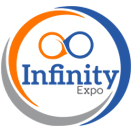 FURNITURE AND MISC. ITEMS  Deadline: 22nd December 2018As stocks are limited, late orders cannot be guaranteed. All items are on rental basis only.Orders will be processed upon receipt of payment.AUDIO VISUAL EQUIPMEMENT         Deadline: 22nd December 2018As stocks are limited, late orders cannot be guaranteed.All items are on rental basis only.Order will be processed upon receipt of paymentAudio Visual EquipmentPlease fill and return this form along with full payment in advance in favor of Infinity Expo Pvt. Ltd., latest by 31st December 2018 otherwise an additional late fee @ 25% on these rates.Payment: We enclose herewith cheque/bank draft no.	           INR	       Payable to Infinity Expo Pvt. Ltd.ELECTRIC POWERDeadline:22nd December 2018Exhibitors may order power requirements on this form, which must be returned by due date. Late orders cannot be guaranteed.Only the Official Contractor and approved contractor will be permitted to undertake all electric connection work in the exhibition, in accordance to the Rules & Regulations.The connections will be given for a maximum period of 5 days i.e. 17-19 Jan 2019The below cost is for rental only. Order will be processed upon receipt of payment.For availing Electrical connections, the above amounts are mandatory. All the payments have to be made to Infinity Exhibitions & Conferences Pvt. Ltd, who will in turn make payment, to the contractor on behalf of exhibitor.Please fill and return this form along with full payment in advance in favor of Infinity Expo Pvt. Ltd., latest by 31st December 2018 otherwise an additional late fee @ 25% on these rates.       PaymentWe enclose herewith cheque/bank draft no.	of INR	Payable to Infinity Expo Pvt. Ltd.       Note:   All prices quoted include approval fees, installation, power consumption and standby          maintenance. Lighting connection: The lighting connection work is done by the official electrician.SECURITY SERVICE   Deadline: 22nd December 2018General security is provided throughout the exhibition days.Exclusive security services for individual stands can be availed through this form. Order will be processed upon receipt of payment.Late orders cannot be guaranteed.SECURITY SERVICEPlease fill and return this form along with full payment in advance in favor of Infinity Expo Pvt Ltd, latest by 31st December otherwise an additional late fee @ 25% on these rates.       Payment         We enclose herewith cheque/bank draft no.	for INR	made payable to Infinity Expo Pvt Ltd.TEMPORARY STAFFDeadline: 22nd December 2018Temporary staff service is available for exhibitors. For your requirements, please fill and return this form to Mr. Pawan Singh (pawan@infinityexpo.in). Cost of temporary staff will be provided upon request.Organizer will not be responsible for the conduct of the temporary staff or for any loss or damage caused by such staff.Please provide Hostesses at our stand as following:Tariff: Hostesses will be provided @ Rs. 3000/‐ per day.            Host will be provided @Rs. 2200/‐ per day Shift Time ‐ 10.00 a.m. to 6.00 p.m.Please fill and return this form along with full payment in advance in favor of Infinity Exhibitions, latest by 31st December 2018 otherwise an additional late fee @ 25% on these rates.Payment:We enclose herewith cheque/bank draft no.	of INR	Payable to Infinity Expo Pvt. Ltd.Additional EquipmentUnit Price (INR)QtyTotalChair900Modular Info Table1500Spotlight800Plug Point600Extra Fascia Name400Glass Round Table2000Glass Table - Small (1mt x 1/2 Mt x 1mt Ht.1,500Glass Showcase - (Slim) 1/2mt x 1/2mt x 2.4Mt. Ht3000Glass Showcase - (Broad) 1mt x 1/2mt x 2.4. Mt. Ht5000SignagesFlex Print Mount and Installation80/Sq. FtTotalGST@ 18%Grand TotalPlease fill and return this form along with full payment in advance in favor of Infinity Expo Pvt Ltd, latest by 31st December 2018 otherwise an additional late fee @ 25% on these rates.Please fill and return this form along with full payment in advance in favor of Infinity Expo Pvt Ltd, latest by 31st December 2018 otherwise an additional late fee @ 25% on these rates.Please fill and return this form along with full payment in advance in favor of Infinity Expo Pvt Ltd, latest by 31st December 2018 otherwise an additional late fee @ 25% on these rates.Please fill and return this form along with full payment in advance in favor of Infinity Expo Pvt Ltd, latest by 31st December 2018 otherwise an additional late fee @ 25% on these rates.Payment: We enclose herewith cheque/bank draft no.	        of INR	    Payable to Infinity Expo Pvt. Ltd.Payment: We enclose herewith cheque/bank draft no.	        of INR	    Payable to Infinity Expo Pvt. Ltd.Payment: We enclose herewith cheque/bank draft no.	        of INR	    Payable to Infinity Expo Pvt. Ltd.Payment: We enclose herewith cheque/bank draft no.	        of INR	    Payable to Infinity Expo Pvt. Ltd.Equipment’sHire Charges Per Day INR (Rs.)QtyAmountLCD Data Projector (5000 Lumens)INR 6000LaptopINR 1500LCD TV 32”INR 2700LCD TV 42’’INR 3000LCD TV 50’INR 4500LED screen (Per Sq Feet)INR 420 per Sq FtTOTALGST 18%GRAND TOTALDescriptionRateKWAmountConnection Charges (Per Connection)Rs. 2500  Power Supply for Built Up Period (15th -16th Jan 2019)  Rs. 3000Power Supply for Exhibition Period (17th -19th Jan 2019)Single Phase Connection(240 V AC +/‐ 6%, Frequency ‐ 50 Hz +/‐ 3%)Rs. 3500per KWThree Phase Connection(415 V AC +/‐ 6%, Frequency ‐ 50 Hz +/‐ 3%)Rs.3500per KWPower ConsumptionTOTALTOTALTOTALGST @ 18%GST @ 18%GST @ 18%GRAND TOTALGRAND TOTALGRAND TOTALS. No.ParticularsPer shift Rate(minimum of 8 hours)(INR)No. of personnelNo. of shiftsSpecify DatesAmount (INR)1Security Guard2000Total Amount (INR)Total Amount (INR)Total Amount (INR)Total Amount (INR)Total Amount (INR)Total Amount (INR)(+) GST @ 18%(+) GST @ 18%(+) GST @ 18%(+) GST @ 18%(+) GST @ 18%(+) GST @ 18%Net Total Amount (INR)Net Total Amount (INR)Net Total Amount (INR)Net Total Amount (INR)Net Total Amount (INR)Net Total Amount (INR)Jan 2018Jan 2018Jan 2018Total No.Amount17nd 18rd 19th Rs.HostessHostTOTALGST 18%GRAND TOTAL